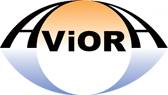 ТЕХНИЧЕСКИЙ ПАСПОРТ ИЗДЕЛИЯАлюминиевая армированная клейкая лента «AVIORA» 50мм х 50м 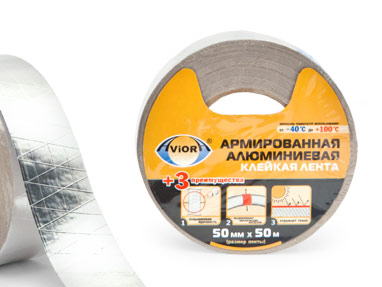 Описание: отличается повышенной влагостойкостью и жаропрочностью, устойчивостью к УФ лучам; обеспечивает превосходную гидро- и пароизоляцию любой поверхности: пластик, металл, дерево. Наружный слой алюминиевой ленты можно окрашивать под цвет кровли, несущих стен, трубопроводов и вентиляционных каналов. Применение: предназначена для герметизации стыков и технологических швов при монтаже воздуховодов, инженерных коммуникаций, отражающей изоляции, под кровельные конструкции, а также при выполнении ремонтных и восстановительных работ. Технические характеристики:Артикул302-047Толщина ленты85 мкмРазмер 50 мм х 50 мЦветметалликСоставакрил, сольвент, алюминий, стекловолокноДиапазон рабочих температурот -40 0С до +120 0СУсловия храненияХранить при температуре от -20 0С до +35 0ССтрана, изготовительКитай